KOFFSTALUNDS EFFIEReg.nr/Reg.no SE38701/2012
Kön/Sex tik/bitch
Födelsedatum/Born 2012-05-17 
Färg/Colour golden/golden
Inavelsgrad/Inbreeding 0.0% ( 5 gen., 55 av 63 hundar finns)Efter/Sire Rushing Wind's Airborne Bandit ™HZBGE5876 2009-06-19 golden Undan/Dam LPI LPII Pickups Tärna S50113/2005 2005-06-24 golden Stamtavla / PedigreeRasdata.nu Sidan uppdaterad 2013-01-25 / Page updated 25 Jan 2013: golden@rasdata.nu
Information från Svenska Kennelklubben 2013-01-15 / Information from the Swedish Kennel Club 15 Jan 2013 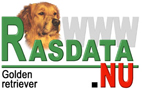 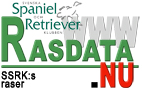 